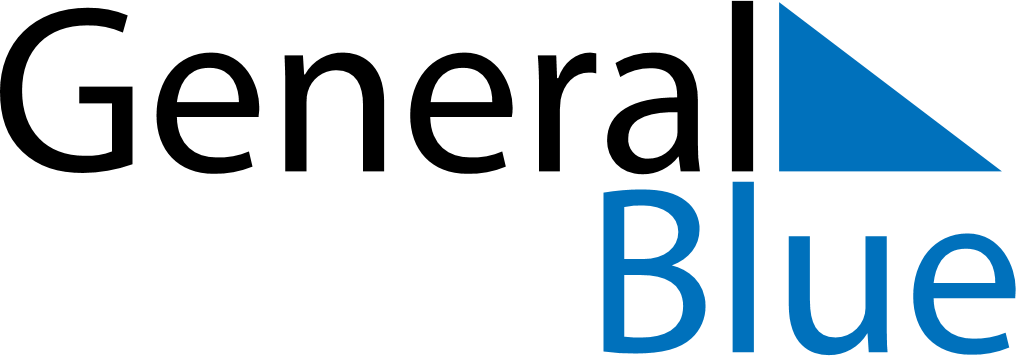 Weekly CalendarMay 2, 2022 - May 8, 2022Weekly CalendarMay 2, 2022 - May 8, 2022Weekly CalendarMay 2, 2022 - May 8, 2022Weekly CalendarMay 2, 2022 - May 8, 2022Weekly CalendarMay 2, 2022 - May 8, 2022Weekly CalendarMay 2, 2022 - May 8, 2022Weekly CalendarMay 2, 2022 - May 8, 2022MondayMay 02MondayMay 02TuesdayMay 03WednesdayMay 04ThursdayMay 05FridayMay 06SaturdayMay 07SundayMay 08AMPM